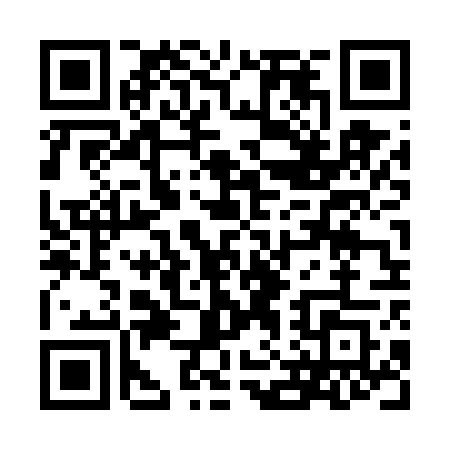 Prayer times for Clarkston Heights, Washington, USAMon 1 Jul 2024 - Wed 31 Jul 2024High Latitude Method: Angle Based RulePrayer Calculation Method: Islamic Society of North AmericaAsar Calculation Method: ShafiPrayer times provided by https://www.salahtimes.comDateDayFajrSunriseDhuhrAsrMaghribIsha1Mon2:585:0012:525:048:4410:472Tue2:595:0112:535:048:4410:463Wed3:005:0212:535:048:4410:454Thu3:015:0212:535:048:4310:455Fri3:025:0312:535:048:4310:446Sat3:035:0412:535:048:4210:437Sun3:045:0512:535:048:4210:428Mon3:065:0512:545:048:4210:419Tue3:075:0612:545:048:4110:4010Wed3:095:0712:545:048:4010:3811Thu3:105:0812:545:048:4010:3712Fri3:125:0912:545:048:3910:3613Sat3:135:1012:545:048:3810:3414Sun3:155:1112:545:038:3810:3315Mon3:165:1212:545:038:3710:3216Tue3:185:1312:555:038:3610:3017Wed3:205:1412:555:038:3510:2918Thu3:215:1512:555:038:3410:2719Fri3:235:1612:555:028:3310:2520Sat3:255:1712:555:028:3210:2421Sun3:275:1812:555:028:3110:2222Mon3:285:1912:555:018:3010:2023Tue3:305:2012:555:018:2910:1924Wed3:325:2112:555:018:2810:1725Thu3:345:2212:555:008:2710:1526Fri3:365:2312:555:008:2610:1327Sat3:375:2512:554:598:2510:1128Sun3:395:2612:554:598:2310:0929Mon3:415:2712:554:598:2210:0730Tue3:435:2812:554:588:2110:0631Wed3:455:2912:554:588:1910:04